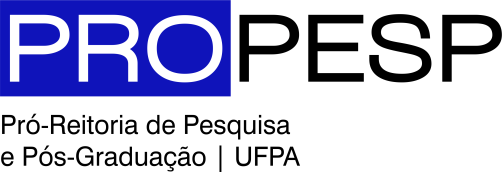 UNIVERSIDADE FEDERAL DO PARÁPRO-REITORIA DE PESQUISA E PÓS-GRADUAÇÃOPROGRAMA JOVENS TALENTOS PARA A CIÊNCIAPLANO DE ESTÁGIO ACADÊMICO-CIENTÍFICODADOS DO BOLSISTADADOS DO ORIENTADORPLANO DE ESTÁGIO ACADÊMICO-CIENTÍFICOObjetivos:Metas:Local de estágio (descreva as características do local onde serão desenvolvidas das atividades de estágio)Atividades a serem desenvolvidas:Acompanhamento das atividades (descreva como será a supervisão do estagiário e quais os critérios serão adotados para a avaliação das atividades)Cronograma:Nome:Nome:Curso:Matricula:Instituto/CampusInstituto/CampusNome:Faculdade:Instituto/Campus:Local do estágio:Período de estágio: __/__/____ a __/__/____Dias da semana:Horário: __:__ às __:__ totalizando 20 horas semanaisÁrea de conhecimento:AtividadesMesesMesesMesesMesesMesesMesesMesesMesesMesesMesesMesesMesesAtividades123456789101112